Атлетическая гимнастика   Занятие 18. 12. 2020 г.Упражнения для развития силыХод занятия:1. Выполнение разминочных упражнений.- наклоны головы влево, вправо, вперёд, назад.
- повороты головы влево и вправо.
- вращение в плечевом, локтевом суставе.
- повороты туловища влево и вправо, руки в стороны.
- наклоны туловища влево и вправо, руки скользят вдоль туловища.
- выпады вперёд на правую и левую ногу, руки в стороны.
- вращение в коленном суставе влево и вправо, руки на коленях.
- перекаты с пятки на носок.                                                                                                                                                Польза упражнений с гантелями: (вместо гантелей можно взять бутылочки с водой 0,3,  0,5 литра).Расскажем кратко о том, какую именно пользу приносят гантели для организма и фигуры. Тренировки с отягощениями дают общеукрепляющий эффект. Если выполнять упражнения целым комплексом и сочетать гантели с другими нагрузками, то мышцы будут развиваться гармонично. Женское тело от утяжелителей не станет хуже, а обретет красивые формы. Чтобы получить заметный эффект, надо тренироваться 2-3 раза в неделю. Доказано, что тренировки с гантелями обладают максимальным жиросжигающим эффектом, а значит, с их помощью можно быстро похудеть. Многим не удается сбросить лишний вес из-за заторможенного обмена веществ. Занятия с утяжелителями разгоняют метаболизм до нужной скорости и сжигают много калорий. После силовой тренировки организм женщины работает в ритме ускоренного обмена веществ еще пару дней.   2. Выполнение следующих упражнений:                                                                                              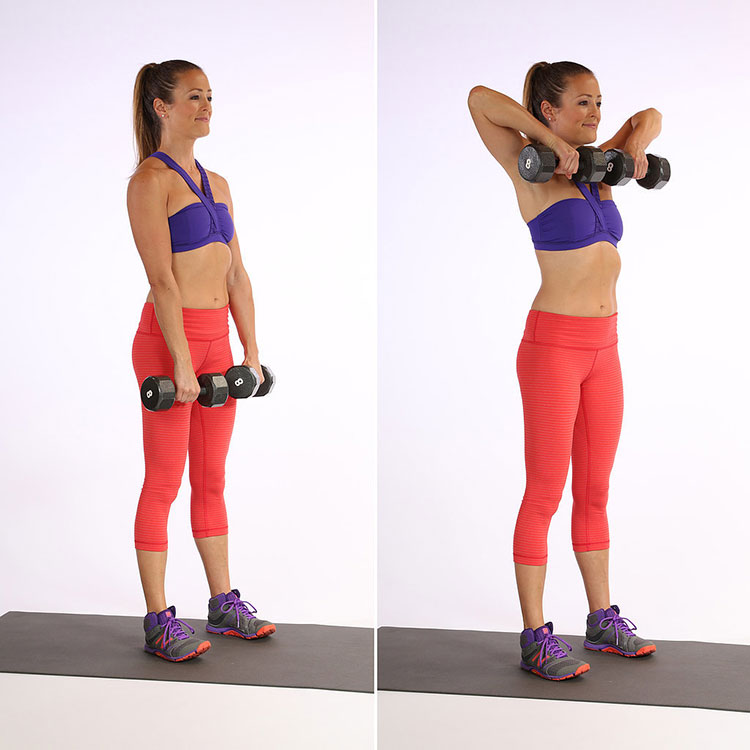 1) Тяга гантелей к подбородку   Это упражнение для плеч и трицепсоввозьмите гантели в руки ладонями у себе;потяните гантели вверх к подбородку;самое важное – поднимайте в первую очередь плечи и локти, ладони должны оставаться ниже локтей;3 сета по 10-12 повторений2)Разгибания рук на трицепс с гантелей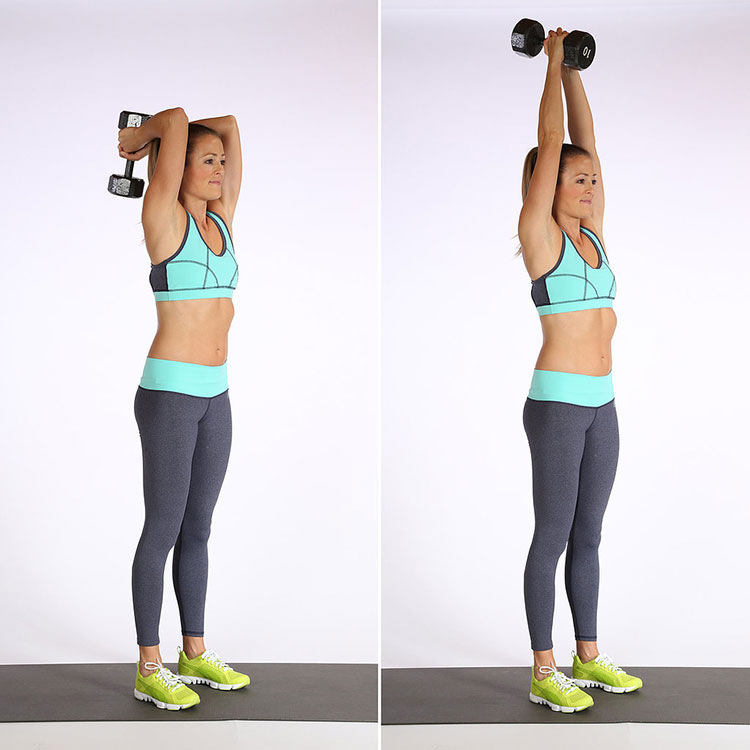 ноги на ширине плеч;гантель (выбирайте вес потяжелее) возьмите двумя руками, согните руки, локти должны смотреть в потолок;сгибайте и разгибайте руки в локтевом суставе, при этом старайтесь, чтобы предплечья были перпендикулярны полу;не разводите руки в стороны, держите их близко к голове;3 сета по 10-12 повторений.3)Тяга гантелей в наклонеУпражнение задействует мышцы спины и трицепсыноги согните в коленях, наклонитесь вперёд на 45-60 градусов;спину держите прямо, с небольшим прогибом в позвоночнике;потяните гантели в себе, в верхней точке сжимая лопатки;руки держите прижатыми к туловищу, не разводите локти в стороны;3 сета по 10-12 повторений.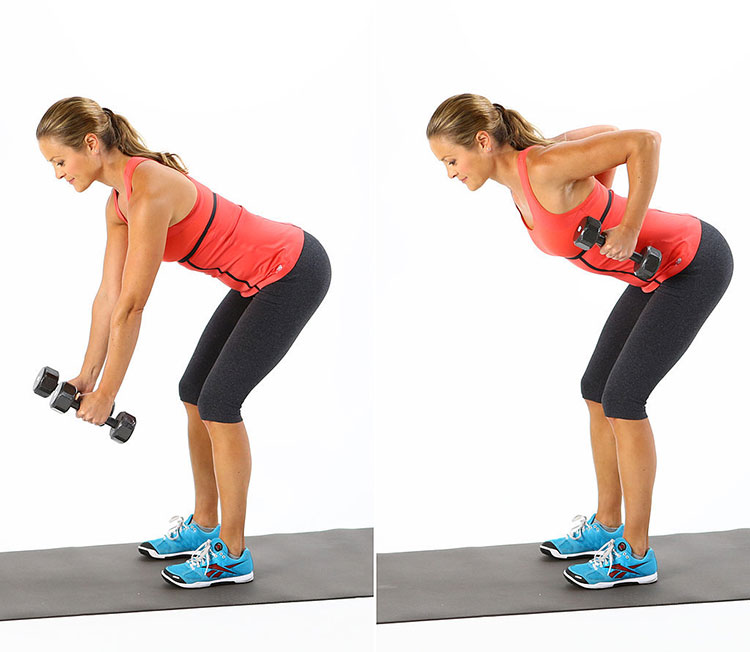 4)   «Боксёр»Проработка спины в статике и нагрузка на руки, в особенности на трицепс.наклонитесь вперёд с прямой спиной, ноги согнув в коленях;вытяните одну руку вперёд, а другую назад;передняя рука на одной линии со спиной;поменяйте положение рук – это будет одно повторение;3 сета по 10-12 повторений.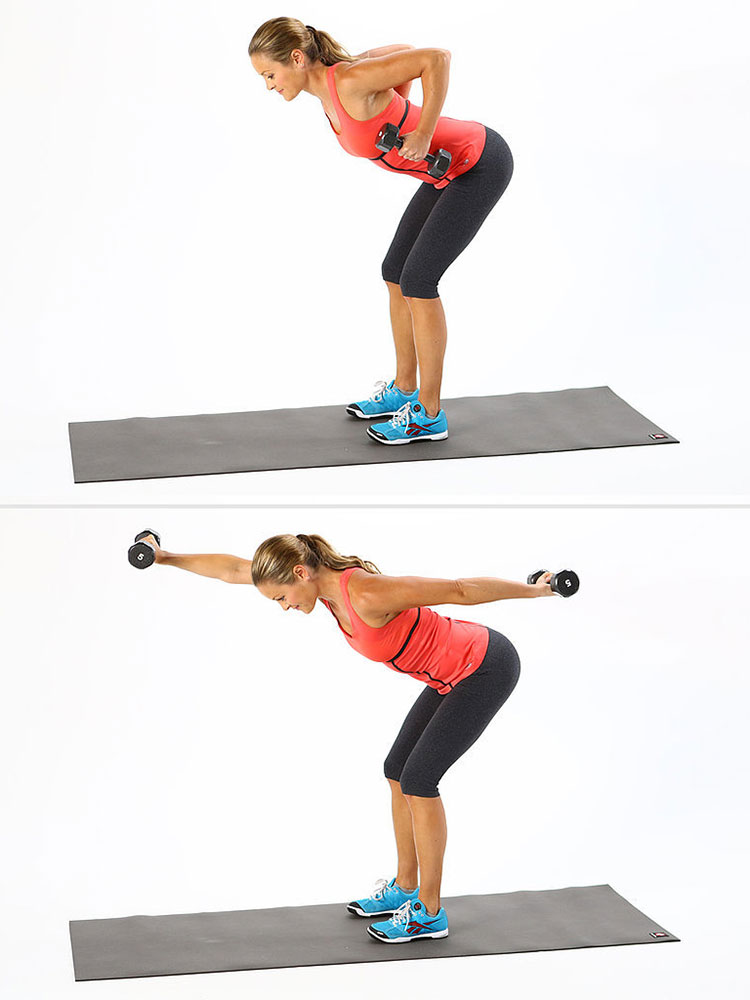 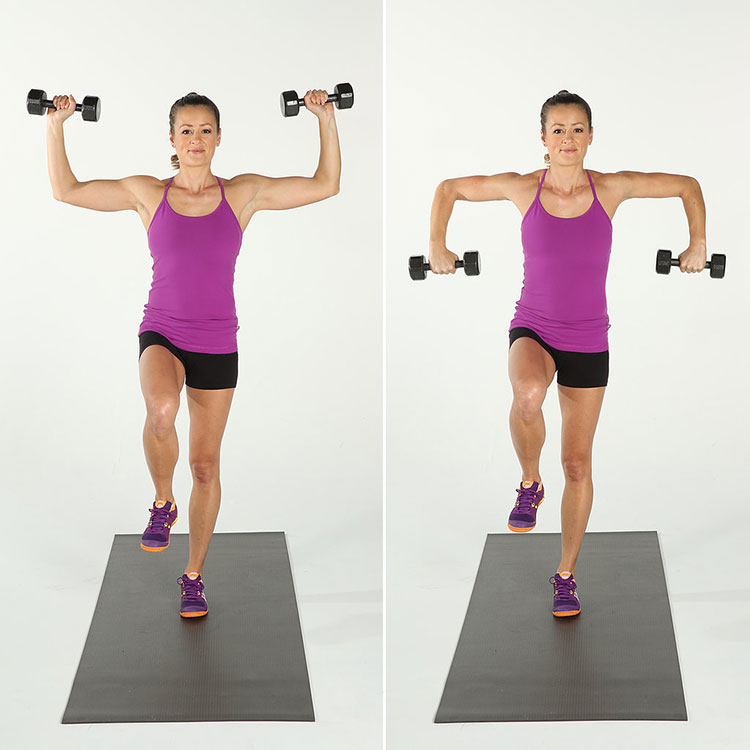 5) «Пугало» на одной ногеУпражнение «Пугало» задействует мышцы спины и плеч, а выполнение его на одной ноге помогает развить баланс.стоя на левой ноге, поднимите правую вверх, согнув её в колене (бедро параллельно полу);поднимите руки вверх как на фото, согнув руки в локте под углом 90 градусов;опустите предплечья вниз;10-12 повторений, 3 подхода6) Выпады назад и жим гантелей вверхНагрузка в этом упражнении будет на мышцы ног, ягодиц и плеч.возьмите гантели в руки (как на первой фотографии) и сделайте выпад левой ногой назад;одновременно выведите левое колено вперёд и вверх (бедро будет параллельно полу) и выжмите гантели вверх;вернитесь в исходное положение;сделайте 10-12 повторений, потом поменяйте рабочую ногу и выполните ещё 10-12 повторений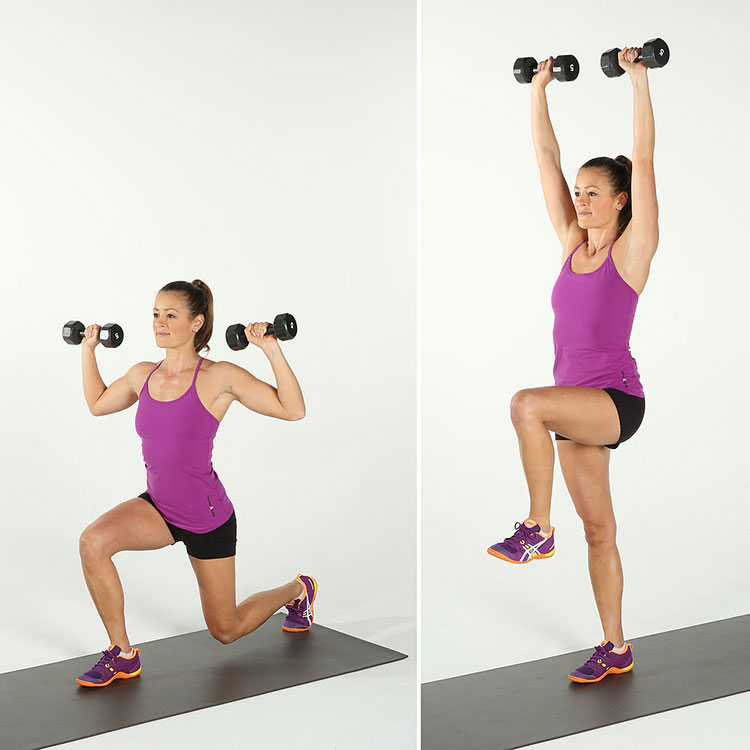 7)  Разводка с гантелями лёжа    Тренировка мышц груди.лягте на пол, согнутые ноги поднимите перпендикулярно полу;спину не отрывайте от пола;руки перед собой, немного согните их в локтях;разведите руки с гантелями в стороны и сведите обратно;сделайте 10-12 повторений в 3-х подходах.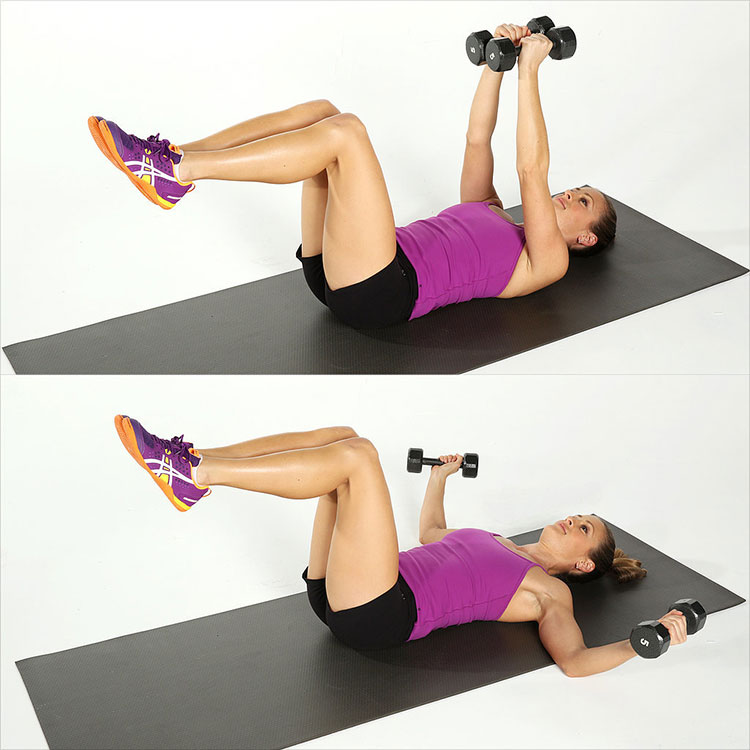 